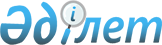 О признании утратившим силу постановления акимата Атбасарского районаПостановление акимата Атбасарского района Акмолинской области от 21 апреля 2016 года № а-4/115      В соответствии с Законом Республики Казахстан от 23 января 2001 года "О местном государственном управлении и самоуправлении в Республике Казахстан", в целях приведения подзаконных нормативных правовых актов в соответствие с действующим законодательством акимат Атбасарского района ПОСТАНОВЛЯЕТ:

      1. Признать утратившим силу постановления акимата Атбасарского района согласно приложению.

      2. Настоящее постановление вводится в действие со дня подписания.

 Перечень постановлений акимата Атбасарского района признанных утратившим силу      1. Постановление акимата Атбасарского района от 19 сентября 2014 года № а-9/395 "Об утверждении Положения государственного учреждения "Аппарат акима села Борисовка Атбасарского района", зарегистрированное в Реестре государственной регистрации нормативных правовых актов № 4362, опубликовано от 10 октября 2014 года в районной газете "Атбасар", от 10 октября 2014 года в районной газете "Простор";

      2. Постановление акимата Атбасарского района от 19 сентября 2014 года № а-9/396 "Об утверждении Положения государственного учреждения "Аппарат акима села Новосельское Атбасарского района", зарегистрированное в Реестре государственной регистрации нормативных правовых актов № 4412, опубликовано от 31 октября 2014 года в районной газете "Атбасар", от 31 октября 2014 года в районной газете "Простор";

      3. Постановление акимата Атбасарского района от 19 сентября 2014 года № а-9/398 "Об утверждении Положения государственного учреждения "Аппарат акима села Сочинское Атбасарского района", зарегистрированное в Реестре государственной регистрации нормативных правовых актов № 4409, опубликовано от 7 ноября 2014 года в районной газете "Атбасар", от 7 ноября 2014 года в районной газете "Простор";

      4. Постановление акимата Атбасарского района от 19 сентября 2014 года № а-9/399 "Об утверждении Положения государственного учреждения "Аппарат акима села Есенгельды Атбасарского района", зарегистрированное в Реестре государственной регистрации нормативных правовых актов № 4414, опубликовано от 31 октября 2014 года в районной газете "Атбасар", от 31 октября 2014 года в районной газете "Простор";

      5. Постановление акимата Атбасарского района от 19 сентября 2014 года № а-9/397 "Об утверждении Положения государственного учреждения "Аппарат акима села Сепе Атбасарского района", зарегистрированное в Реестре государственной регистрации нормативных правовых актов № 4413, опубликовано от 28 ноября 2014 года в районной газете "Атбасар", от 28 ноября 2014 года в районной газете "Простор";

      6. Постановление акимата Атбасарского района от 24 июля 2015 года № а-7/244 "Об утверждении Положения государственного учреждения "Отдел ветеринарии Атбасарского района", зарегистрированное в Реестре государственной регистрации нормативных правовых актов № 4965, опубликовано от 18 сентября 2015 года в районной газете "Атбасар", от 18 сентября 2015 года в районной газете "Простор";

      7. Постановление акимата Атбасарского района от 9 октября 2015 года № а- 10/332 "Об утверждении Положения государственного учреждения "Аппарат акима Атбасарского района Акмолинской области", зарегистрированное в Реестре государственной регистрации нормативных правовых актов № 5042, опубликовано от 27 ноября 2015 года в районной газете "Атбасар", от 27 ноября 2015 года в районной газете "Простор";

      8. Постановление акимата Атбасарского района от 15 января 2016 года № а-1/7 "Об изменении наименования и утверждении Положения государственного учреждения "Аппарат акима сельского округа Акана Курманова Атбасарского района", зарегистрированное в Реестре государственной регистрации нормативных правовых актов № 5248, опубликовано от 26 февраля 2016 года в районной газете "Атбасар", от 26 февраля 2015 года в районной газете "Простор";

      9. Постановление акимата Атбасарского района от 29 января 2016 года № а- 1/33 " Об утверждении Положения государственного учреждения "Отдел сельского хозяйства Атбасарского района", зарегистрированное в Реестре государственной регистрации нормативных правовых актов № 5271, опубликовано от 25 марта 2016 года в районной газете "Атбасар", от 25 марта 2016 года в районной газете "Простор".


					© 2012. РГП на ПХВ «Институт законодательства и правовой информации Республики Казахстан» Министерства юстиции Республики Казахстан
				
      Аким района

А. Никишов
Приложение
к постановлению акимата
Атбасарского района от
"21" апреля 2016 года
№ а-4/115